ΔΗΜΟΤΙΚΟ ΣΧΟΛΕΙΟ ΧΡΥΣΕΛΕΟΥΣΑΣ Γωνία Λόρδου Βύρωνος & Σταδίου 21,  2058  ΣτρόβολοςΤηλ.:  22-423000		Φαξ.:  22-4231238 Μαρτίου 2023Ο Κυπριακός  Ερυθρός Σταυρός – Κλάδος Λευκωσίας και Τμήμα Νέων Λευκωσίας σε συνεργασία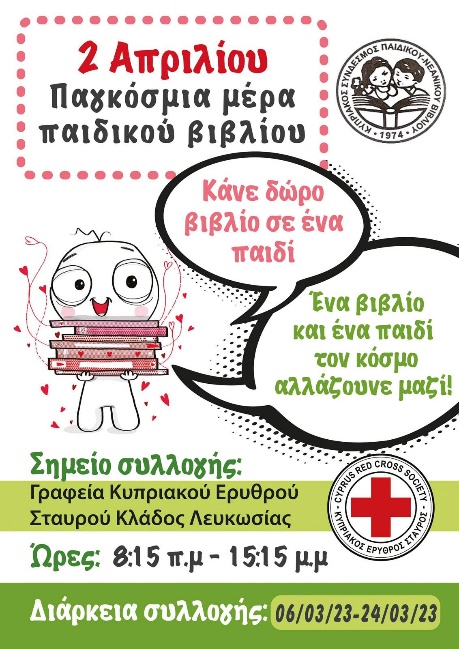 με τον Κυπριακό Σύνδεσμο Παιδικού και Νεανικού βιβλίου με αφορμή την Παγκόσμια ΗμέραΠαιδικού Βιβλίου που γιορτάζεται στις 2 Απριλίου, διοργανώνουν εκστρατεία συλλογής καινούργιωνπαιδικών και νεανικών λογοτεχνικών βιβλίων. (Ελληνόφωνα, Αγγλόφωνα, Γαλλόφωνα, Αραβόφωνα κτλ).Ο Κυπριακός  Ερυθρός Σταυρός – Κλάδος Λευκωσίας και Τμήμα Νέων Λευκωσίας διευρύνει τη δράση του,για τρίτη συνεχόμενη χρονιά. Όλα τα βιβλία που θα μαζευτούν θα δοθούν σε παιδιά /μαθητές ευάλωτωνοικογενειών ηλικίας από 2 ετών μέχρι 17 ετών.Η εκστρατεία θα διαρκέσει από τις 06/03/22 – 24/03/22 Από το σχολείοΔΗΜΟΤΙΚΟ ΣΧΟΛΕΙΟ ΧΡΥΣΕΛΕΟΥΣΑΣ Γωνία Λόρδου Βύρωνος & Σταδίου 21,  2058  ΣτρόβολοςΤηλ.:  22-423000		Φαξ.:  22-4231238 Μαρτίου 2023Ο Κυπριακός  Ερυθρός Σταυρός – Κλάδος Λευκωσίας και Τμήμα Νέων Λευκωσίας σε συνεργασίαμε τον Κυπριακό Σύνδεσμο Παιδικού και Νεανικού βιβλίου με αφορμή την Παγκόσμια ΗμέραΠαιδικού Βιβλίου που γιορτάζεται στις 2 Απριλίου, διοργανώνουν εκστρατεία συλλογής καινούργιωνπαιδικών και νεανικών λογοτεχνικών βιβλίων. (Ελληνόφωνα, Αγγλόφωνα, Γαλλόφωνα, Αραβόφωνα κτλ).Ο Κυπριακός  Ερυθρός Σταυρός – Κλάδος Λευκωσίας και Τμήμα Νέων Λευκωσίας διευρύνει τη δράση του,για τρίτη συνεχόμενη χρονιά. Όλα τα βιβλία που θα μαζευτούν θα δοθούν σε παιδιά /μαθητές ευάλωτωνοικογενειών ηλικίας από 2 ετών μέχρι 17 ετών.Η εκστρατεία θα διαρκέσει από τις 06/03/22 – 24/03/22 Από το σχολείο